Dne: 29.4.- 3.5.2024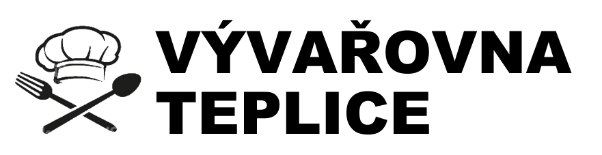 Objednávky přijímáme na www.vyvarovnateplice.czObjednávat možno i denně do 8.15hod.   Po.29.4.2024	0,33l 		Francouzská cibulačka 1,7)			1)	120g		Zapečené rybí filé s vejci a sýrem, bramborová kaše 1,3,4,7)         2)	120g		Kuřecí plátek po zbojnicku, dušená rýže 1)3)	120g		Vepřový nářez, bramborové knedlíky, špenát 1,3)           4)	400g		Penne s vepřovým masem a chilli smetanovou omáčkou 1,7)     5) 	150g		Vepřová panenka na liškách, americké brambory, obloha 1)6)	400g		Zeleninový salát s kuřecím masem, balkánským sýrem a olivami, tm. toast 1,7)   Út.30.4.20240,33l 		Drůbeží vývar s nudlemi 1,9)					           	1)	120g		Kuřecí nudličky na žampionech, dušená rýže 1,6)  2)	120g		Vepřové maso po maďarsku, houskové knedlíky (těstoviny) 1)      3)	 400g		Gnocchi s pikantním hovězím masem, rukolou a parmazánem 1,3,7)   4)	150g		Smažený karbanátek, bramborová kaše 1,3,7)  5) 	400g		Lasagne „Bolognesse“ 1,7) 6) 	400g		Zeleninový salát s proužky krůtích prsou, caesar dresing, krutony 1,3,4,7)      St.1.5.2024 							    Státní svátek						   Čt.2.5.2024    	 0,33l 		Hrachová s uzeninou 1,9)1)	120g		Kuřecí steak po milánsku se sýrem, opečené brambory 1,3,7)  2)	120g		Krůtí maso na paprice, houskové knedlíky (těstoviny) 1,7) 3)	400g		Vepřové rizoto se sýrem, sterilovaná okurka 1,7)    4)	150g		Čevabčiči, vařené brambory, obloha 1,3,7,10)       5)	150g		Smažený hermelín se šunkou, hranolky, tatarská omáčka, obloha 1,3,7,10) 6) 	400g		Zeleninový salát s vepřovou panenkou na červené cibuli, tmavý toast 1)      						  Pá.3.5.2024		0,33l		Gulášová 1,9) 1) 	4ks		Švestkové bramborové knedlíky sypané mákem 1,3,7)2)	120g		Vepřové maso na kmínu, bramborové knedlíky (těstoviny) 1)3)	120g		Mexický hovězí guláš se sýrem, dušená rýže 1,7)   4)	150g		Pštrosí vejce, bramborová kaše 1,3,7)       5) 	400g		Zapečená tortilla s kuřecím masem, grilovanou paprikou a sýrem 1,7)6)	400g		Těstovinový salát s kuřecím masem, zeleninou a česnekovou majonézou 1,3) Cena včetně polévky, obalu a dovozu č.1-4 99,- č.5-6 109,-Jídla jsou určena k okamžité spotřebě a mohou obsahovat stopové prvky alergenů 1-14Seznam alergenů zašleme na přání, nebo si ho vyžádejte při dovážce.Dotazy 702 037 363 412 372 066  objednavky@vyvarovnateplice.cz